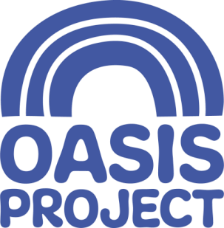 Volunteer Therapist PlacementPart time: 1 day per week (7.5 hours) on Thursday or Friday12 month placement from start date / The post is based in BrightonTherapy placement working with young women (age 18-25 years) affected by early traumaWe are currently seeking applications for a therapist on a volunteer clinical placement to join a small, committed team of therapists working at Young Oasis offering one to one therapy to young women 18-25 years who have been affected by early trauma. We are looking for trainees/qualified therapists who have either completed or are working towards a recognised qualification or accreditation. You will deliver 1:1 therapy to a small case-load of young women, seeing cases through from assessment to evaluation. You will be supported by the organisation and will receive clinical supervision. Oasis is a values-based organisation who put the people we support first. We are an innovative and forward-thinking organisation with the aim of empowering women, children and young people affected by substance misuse, offering help and hope. We are keen to recruit therapists with values and behaviours in line with ours who can help us ensure these are at the heart of everything we do. Our values include:Being CARING – acting with empathy and respectBeing ACCOUNTABLE – prioritising safeguarding and delivering a quality serviceWorking COLLABORATIVELY – Valuing team work, partnerships and effective communicationValuing LEARNINGUnderstanding COMMUNITY – seeing the bigger pictureDo you share these values? Does this sound like the right opportunity for you? If so, we want you! Please apply by completing an application form (and equality monitoring form). If you wish to find out more please call Toby Chown, Young Oasis Manager for an informal chat on 01273 696970 ext 300. To find out how to apply please visit our website at https://www.oasisproject.org.uk/job-vacancies/Closing date for applications is 31 January 2020Interviews will take place on a date to be confirmed in February.  If you have not heard from Oasis Project by 14 February, you will not have been successful on this occasion; but we thank you for your interest. Application is by application form only, please do not send a CV as this will not be accepted as an application. Please do complete the equality and diversity monitoring form and send with your application. 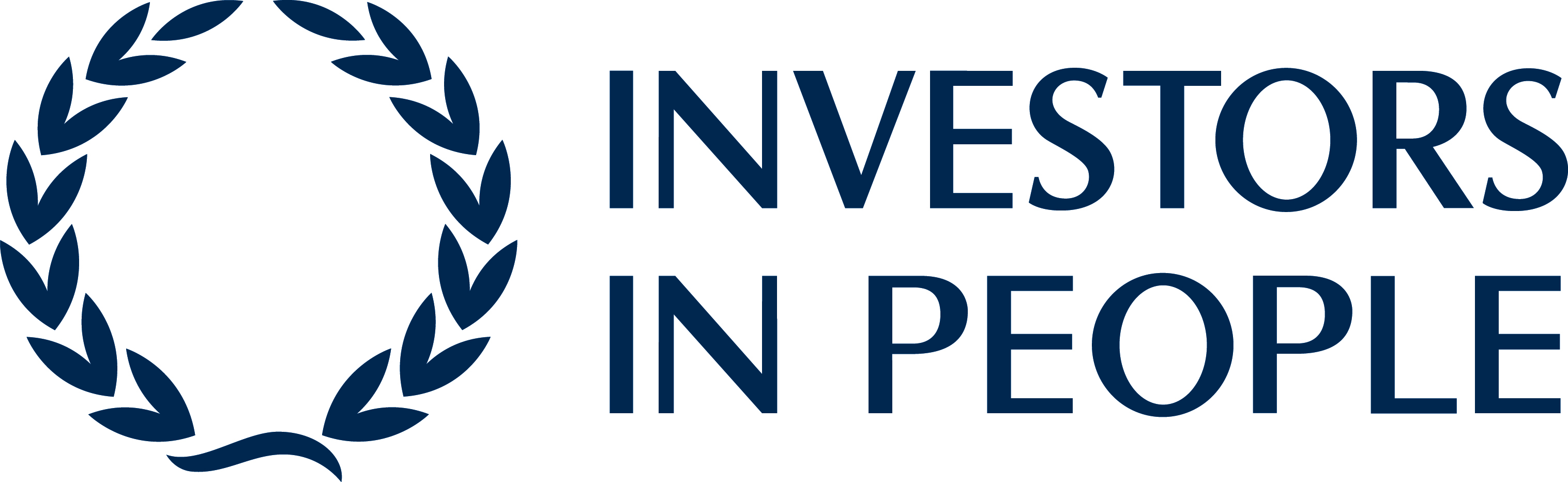 Charity no: 1065503									Company No: 3447762Oasis is committed to equal opportunities and welcomes applications from people with relevant life as well as professional experience, and those with disabilities who are currently under-represented in the organisation. People from Black and Minority Ethnic communities are underrepresented in our organisation and we particularly welcome applications from this group.   